ПРОЕКТ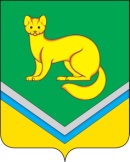 АДМИНИСТРАЦИЯСЕЛЬСКОГО ПОСЕЛЕНИЯ УНЪЮГАНОктябрьского районаХанты – Мансийского автономного округа – ЮгрыРАСПОРЯЖЕНИЕот  29 декабря 2016 г.										№ 73п.УнъюганОб утверждении актуализированных Схемы водоснабжения и Схемы водоотведения муниципального образования сельское поселение Унъюган на 2017 год В соответствии с Федеральными законами от 06.10.2003 года № 131-ФЗ «Об общих принципах организации местного самоуправления в Российской Федерации», от 07.12.2011 года № 416-ФЗ «О водоснабжении и водоотведении», постановлением Правительства Российской Федерации от 05.09.2013 года № 782 «О схемах водоснабжения и водоотведения»:Утвердить:актуализированную Схему водоснабжения муниципального образования сельское поселение Унъюган на 2017 год, согласно приложению 1 (не приводится); актуализированную Схему водоотведения муниципального образования сельское поселение Унъюган на 2017 год, согласно приложению 2 (не приводится).Распоряжение и актуальные редакции Схемы водоснабжения и Схемы водоотведения  муниципального образования сельское поселение Унъюган на 2017 год разместить на официальном сайте Администрации сельского поселения Унъюган, в информационно-телекоммуникационной сети общего пользования (компьютерной сети «Интернет»).Контроль за исполнением постановления возложить на заместителя главы поселения по строительству и ЖКХ, заведующего отделом обеспечения жизнедеятельности и управления муниципальным имуществом Балабанову Л.В.Глава сельского поселения Унъюган                                                               В.И. Деркач 